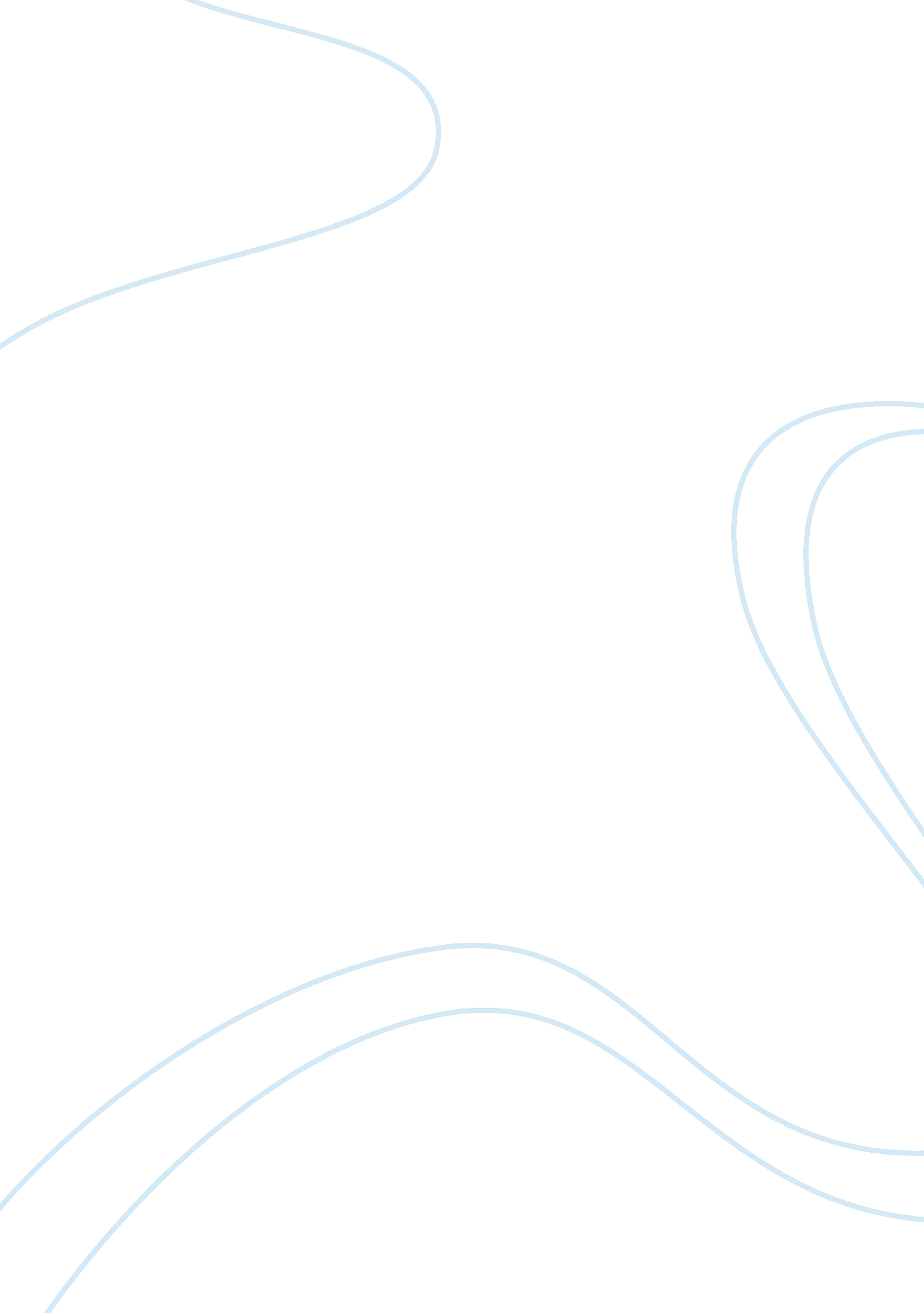 Number attacked iraq declaring that the country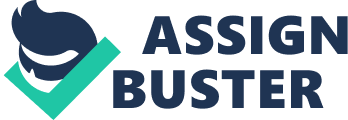 number of countries were declared as the Axis of Evil. Afghanistan was attacked and the regime of the Taliban was brought to an end. But the most wanted terrorist, Osama Bin Laden could not be killed or captured. Later, America attacked Iraq declaring that the country possessed Weapons of Mass Destruction (WMD), although its dictatorial President Saddam Hussein denied it all along. The war was won. Later, two sons of Saddam Hussein were killed, though the President himself went underground. But, later in December 2003, he was captured in a dramatic manner in a hole under the earth and was executed in December 2006. In Kashmir, the terrorists have been playing havoc for about two decades. Thousands of terrorists themselves, members of security forces and innocent citizens, including men and women have been killed. Indian Parliament had to face a terrorist attack on 13th December 2001. Fortunately, the Parliament which was in session was saved but a number of security guards lost their lives. Terrorism had its heyday in Punjab in the 1980s and in early 1990s. In Andhra Pradesh we have Marxist terrorists (People’s War Group PWG). In Assam and some other eastern State we have ULFA, Bodo and other terrorists. In November, 2008 Mumbai was attacked by Islamic terrorists in which at least 195 people were killed and nearly 400 injured. In order to overcome the menace of terrorism, all the States in India and all the countries in the world should join hands to form a concerted coordinated policy. 